歷任家長會會長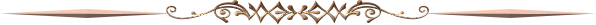 首任 66 賴大春67-75 謝明源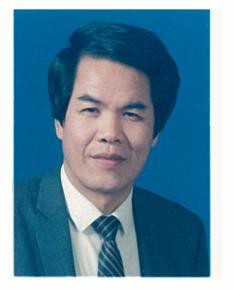 76-80 馮榮芬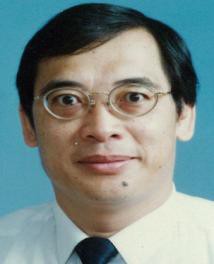 81 謝慧麟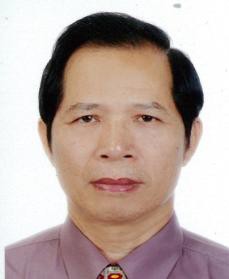 83-84 簡漢亮85 沈傑宗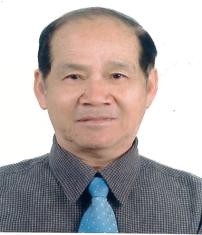 86-87 王萬昌88 謝志忠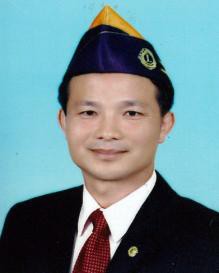 89 黃建麟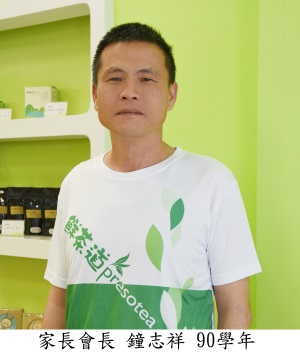 90 鐘志祥  91 蔡水森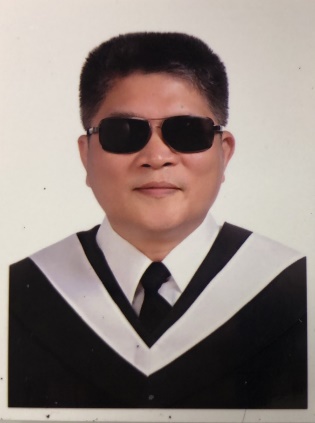 92 劉漢錡93 謝安邦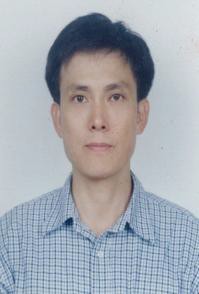 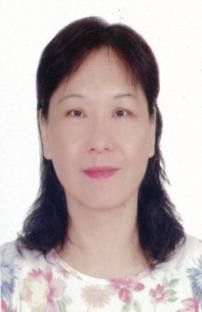 94 陳恭宜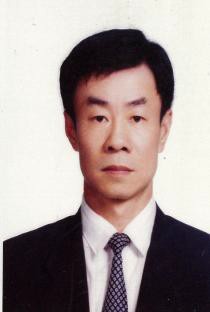 95 涂振明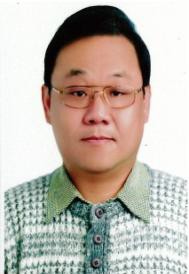 96-97 鐘誌穎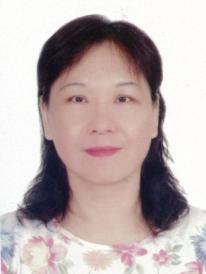 98 陳恭宜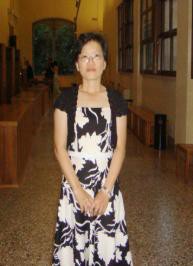 99-100 陳麗花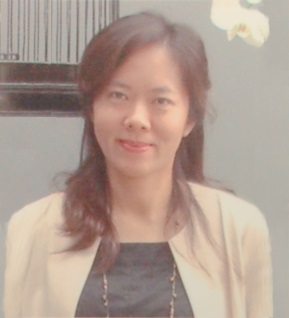 101.102 張玉櫻103.104侯沛瀠105游浚緯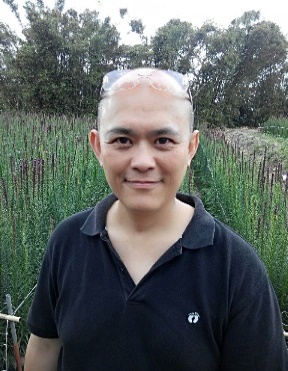 106陳叡玟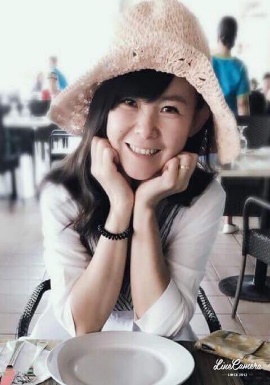 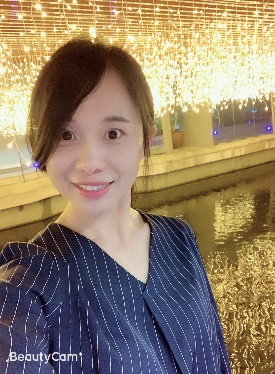 107.108林儀芳109顏德坤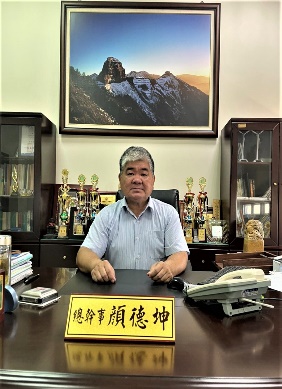 